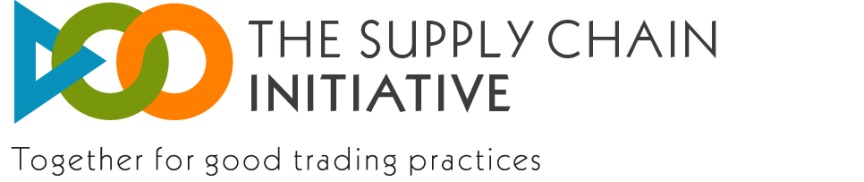 2015 SCI SurveyBelow you may find the whole questionnaire of the 2015 SCI Survey. It includes all the potential questions. Please note that the set of questions the respondents will have to answer to will depend on their responses to the previous questions and on whether they already took part in the 2014 Survey.В коя част от веригата за доставка на храни е активна Вашата компания в тази страна?

[предложеният отговор е базиран на Вашите регистрационни детайли; моля, изменете ги, както е необходимо]

Когато Вашата компания е подала оплакване(ия), кой или кои от следните Принципи на добрата практика се предполага, че са били нарушени?

[възможни са няколко отговора]

Този въпросник има за цел да оцени спазването на ангажиментите към Инициативата за справедлива верига за доставка на хранителни стоки, поети от Вашата компания. Обхванатият период е септември след 2014 г. до август 2015 г.

Моля, попълнете този въпросник до 16 октомври 2015 г.

Уеб базираният подход осигурява конфиденциалност по отношение на Вашите отговори. Само проучващата компания ще има достъп до предоставената информация.

Европейски доклад, базиран на натрупани анонимни данни, ще бъде споделен с участващите компании след приключване на проучването.

Ние вече сме попълнили някои от квадратчетата въз основа на Вашите регистрационни данни / миналогодишното проучване. Моля, проверете ги, докато отговаряте на другите части на въпросника и ги изменете, както е необходимо.

Моля, забележете, че формулирането на въпросите може леко да се отличава от това, използвано в Framework, за да се улесни аналитичната работа.

Фразата "The Principles of Good Practice" се отнася до Принципите на добрата практика във вертикалните отношения по веригата за доставка на храни, приети на 29 ноември 2011 г.Демография на компаниятаЗа коя страна участвате в това проучване?Колко служители имахте във Вашата страна през 2014 г?Какъв беше оборота Ви във Вашата страна през 2014 г.?Какъв беше балансът Ви във Вашата страна през 2014 г.?земеделиепродажба на едропроизводствопродажба на дребноУважаване на ангажираностите към процеса / Обучение на съответните членове на Вашия персонал, за да се гарантира спазването на Принципите на добрата практикаВ последното проучване Вие сте посочили, че сте организирали обучението на Вашите служители. През тази година организирали ли сте опреснително обучение?Планирате ли да организирате опреснително обучение?В последното проучване Вие сте посочили, че сте започнали обучение на съответни членове на Вашия персонал, но не сте го завършили. Завършили ли сте обучението през тази година?Кога планирате да го завършите?Обучили ли сте съответните членове на Вашия персонал, за да гарантирате спазване на Принципите на добрата практика, както се изисква от Framework?Защо не сте организирали обучение?Кога планирате да стартирате обучението?Колко души от Вашия персонал са обучени?

[Моля, попълнете цифра]

Какъв е процентът на Вашия обучен персонал спрямо общия брой на членовете на Вашия персонал, които трябва да бъдат обучени?

Кои лица от Вашия персонал са обучени?

[възможни са няколко отговора]Как проведохте обучението на персонал?

[възможни са няколко отговора]ефикасностяснотаполезностУважаване на ангажираностите към процеса/ Съобщаване на Вашата регистрация на Вашите бизнес партньориВашата компания информирала ли е бизнес партньорите си за своята регистрация в Инициативата за справедлива верига за доставка на хранителни стоки?Защо не го е направила?Кои от изброените средства сте използвали, за да информирате бизнес партньорите си за ангажимента на Вашата компания в Инициативата за справедлива верига за доставка на хранителни стоки?решаване на споровеВашата компания подавала ли е оплаквания срещу търговските си партньори по отношение на предполагаеми нарушения на Принципите на добрата практика откакто сте се регистрирали?Вашата компания решила ли е проблема неофициално?Вашата компания използвала ли е варианти за решаване на отделни спорове или обединени спорове чрез национална платформа за провеждане на диалог?

[Моля, посочете броя на оплакванията]Вашата компания използвала ли е варианти за решаване на отделни спорове или обединени спорове чрез национална платформа за провеждане на диалог?

[Моля, посочете броя на оплакванията]механизми за решаване на отделни споровеобединени спорове чрез национална платформа за провеждане на диалогПОТРЕБИТЕЛИТЕ: Договорните страни винаги трябва да вземат предвид интересите на потребителите и цялостната надеждност на веригата за доставка при техните Междуфирмени (B2B) отношения.. Договорните страни, трябва да осигурят максимална ефикасност и оптимизация на ресурсите при дистрибуцията на ресурси през веригата за доставка.

СВОБОДА НА ДОГОВАРЯНЕ: Договарящите се страни са независими икономически звена, уважаващи взаимно правата си да установят собствена стратегия и политика на управление, включително свободата да се прецени независимо дали да се включи или не в дадено споразумение.

ЧЕСТНО ДОГОВАРЯНЕ: Договарящите се страни трябва да се договарят една с друга отговорно, искрено и с професионално усърдие.

ПИСМЕНИ СПОРАЗУМЕНИЯ: Споразуменията трябва да бъдат писмени, освен ако това не е практично или освен ако устните споразумения са взаимно изгодни и удобни. Трябва да са ясни и прозрачни, да покриват колкото е възможно повече значими и предвидими елементи, включително права и процедури на прекратяване.

ПРЕДВИДИМОСТ: Няма да се предприема едностранна промяна в условията на договора, освен ако тази възможност и обстоятелствата и условията около нея не са били съгласувани предварително. Споразуменията трябва да излагат основните елементи на процеса, за да може всяка една от страните да обсъди с другата всички необходими промени за прилагането на споразумението или наложени от непредвидими обстоятелства, съгласно споразумението.

СПАЗВАНЕ: Споразуменията трябва да се спазват.

ИНФОРМАЦИЯ: При обмен на информация, той ще се провежда при строго спазване на закона за конкуренцията и други приложими закони и страните ще поемат разумна отговорност, за да гарантират, че предоставената информация е вярна и не е подвеждаща.

ПОВЕРИТЕЛНОСТ: Поверителността на информацията трябва да бъде зачитана, освен ако информацията не е станала вече публично достояние или не е била получена по независим начин от получаващата страна по законен и честен път. Конфиденциалната информация ще бъде използвана от получаваща страна за целите, за които е предадена.

ОТГОВОРНОСТ ЗА РИСКА: Всички договорни страни във веригата за доставка трябва да носят своите собствени предприемачески рискове.

ОПРАВДАНИ ИЗИСКВАНИЯ: Никоя от договорните страни няма да използва заплахи, за да получи неоправдано предимство или да пренесе неоправдани разноски.

търговски репресивни мерки / разглеждане на оплакванияБила ли е Вашата компания изложена на търговски репресивни мерки от търговски партньор, регистриран в Инициативата за справедлива верига за доставка на хранителни стоки,  след като сте активирали един от възможните варианти за решаване на спорове в периода след септември 2014 г. до август 2015 г.?Колко пъти (отнесено към общия брой оплаквания, които сте подали)

[Моля, въведете цифра]?

търговски репресивни мерки / разглеждане на оплакваниярешени оплакваниянерешени оплаквания0 %Вариант за решаване на споровеВариант за решаване на споровеВариант за решаване на споровеВариант за решаване на споровеБрой оплаквания, повдигнати от Вашата компания, които са били решени , откакто сте се регистрирали Брой оплаквания, повдигнати от Вашата компания, които са били решени  в рамките на 4 месеца  търговско проследяване (отнасяне на въпроса до по-високо ниво в търговската йерархия на търговския партньор)офис за разрешаване на вътрешни спорове на търговския партньорпосредничествоарбитражюридически методи според местните правила и регламенти0Получени оплакванияколко оплакванията сте получили?

[Моля, попълнете цифра]

По отношение на получени оплаквания, кои измежду следните Принципи на добрата практика се предполага, че са били нарушени?

[възможни са няколко отговора]решени оплакваниянерешени оплаквания0Брой оплаквания, получени от Вашата компания, които са били решени откакто сте се регистрирали Брой оплаквания, получени от Вашата компания, които са били решени в рамките на 4 месеца търговско проследяване (отнасяне на въпроса до по-високо ниво в търговската йерархия на търговския партньор)офис за разрешаване на вътрешни спорове на търговския партньорпосредничествоарбитражюридически методи според местните правила и регламенти0Удовлетворение и въздействие върху бизнесаСмятате ли, че Инициативата за справедлива верига за доставка на хранителни стоки (SCI) е спомогнала за

[възможни са няколко отговора]

Защо не сте удовлетворени от SCI?ЗаключениеПредоставената информация ще остане поверителна. За да помогнем да се осигури правилното управление на проучването и за да се елиминира възможно повторение, Ви благодарим за предоставената по-долу информация.



Какво е името на компанията (национална оперираща компания):

В коя страна или страни работите в момента?

[възможни са няколко отговора]Каква е Вашата функция в компанията?Благодарим ви за отделеното време и подкрепата при събирането на факти и цифри по отношение на приложението на Инициативата за справедлива верига за доставка на хранителни стоки - Заедно за добри търговски практики.

Ако имате някакви въпроси по съдържанието на проучването, моля, пишете ни на jimbert@eurocoop.coop

Ако имате технически проблем, моля, свържете се с jarias@dedicated.be

Моля, отбележете квадратчето "Validate"(Валидиране) и след това "Send" (Изпращане).валидиране